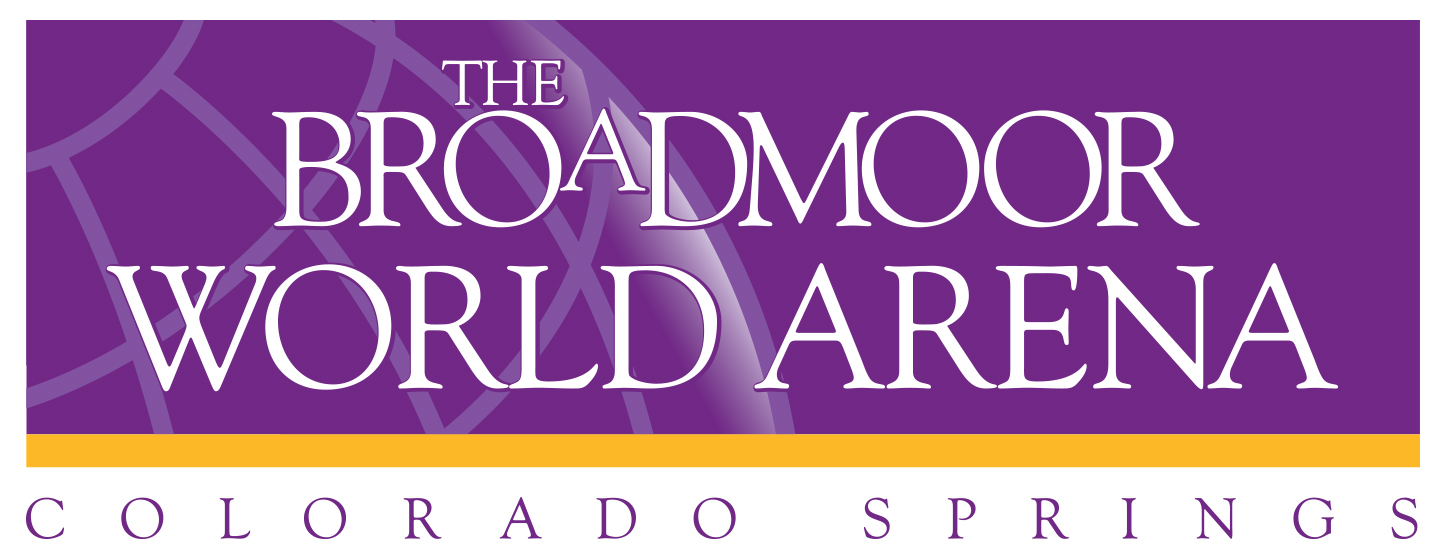 November 2022 Ice Hall Public Activities Schedule3205 Venetucci Boulevard ~ Colorado Springs, CO 80906719-477-2178 ~ www.BroadmoorWorldArena.com/PublicActivities  (Schedule subject to change)     Sunday	   Monday	  Tuesday	Wednesday 	  Thursday	   Friday	  SaturdayPUBLIC SKATINGAdmission: $5Skate Rental: $3
• Artificial aids such as sleds, buckets, walkers etc., are not allowed on the ice during Public Skating sessions.
• All participants must check in at the Front Desk. Please bring confirmation for admission and/or skate rental.
• NO REFUNDS will be given for any reason.PICK-UP HOCKEYAdmission: $8• Sessions are limited to 20 skaters and 3 goalies on a first-come, first-served basis. • Players may register two hours prior to start time in person or by phone (719-477-2178).• Players must be 18 years of age or older to play.
• Players must check in at the Front Desk. Please bring confirmation for admission.
• NO REFUNDS will be given for any reason.ADVANCE SALES FOR PUBLIC SKATING & PICK-UP HOCKEYDue to limited capacity, all admissions and skate rentals are available for advance purchase. Please visit:www.BroadmoorWorldArena.com/PublicActivities to sign up and ensure you have a spot on a session.Advance sales are available on-line until 3 pm the day before the session. After that, all sessions are available on a first-come basis at the Ice Hall Front Desk two hours prior to the session start time.N: NHL SheetO: Olympic Sheet1.Public Skate5:00p-6:00p (O)2.3.4.5.Public Skate12:00p-1:00p (O)Pick-Up Hockey1:15p-2:30p (O)6.Public Skate2:00p-3:30p (O)7.8.Public Skate5:00p-6:00p (O)9.10.11.12.Public Skate12:00p-1:00p (O)Pick-Up Hockey1:15p-2:30p (O)13.Public Skate2:00p-3:30p (O)14.15.Public Skate5:00p-6:00p (O)16.17.18.19.Public Skate12:00p-1:00p (O)Pick-Up Hockey1:15p-2:30p (O)20.Public Skate2:00p-3:30p (O)21.22.Public Skate5:00p-6:00p (O)23.24.CLOSED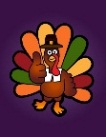 25.26.Public Skate12:00p-1:00p (O)Pick-Up Hockey1:15p-2:30p (O)27.Public Skate2:00p-3:30p (O)28.29.Public Skate5:00p-6:00p (O)30.